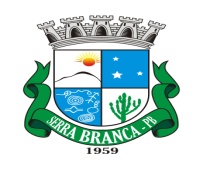 ESTADO DA PARAÍBACÂMARA MUNICIPAL DE SERRA BRANCACasa Leidson da SilvaINDICAÇÃO Nº 032/2021.EMENTA: Indica a Agência Nacional de Telecomunicações – ANATEL, determinar a Operadora Telefônica TIM/PB, enviar equipe técnica a realizar serviços de manutenção e instalação de equipamentos para estabelecer o sinal de telefonia móvel no Bairro Odonzão, Zezinho Tranquilino, Campo de Aviação e Alto da Conceição neste de Município de Serra Branca.Senhor Presidente, Senhores Vereadores,O Vereador que a este subscreve, com fundamento formal no Art. 125, do Regimento Interno deste Parlamento, vem à ilustre presença de Vossa Excelência para que, independente de deliberação plenária, a teor do Art. 143 do mesmo Regimento, Indica a Agência Nacional de Telecomunicações – ANATEL, determinar a Operadora Telefônica TIM/PB, enviar equipe técnica a realizar serviços de manutenção e instalação de equipamentos para estabelecer o sinal de telefonia móvel no Bairro Odonzão, município de Município de Serra Branca.Justificativa:Conforme podemos verificar in loco, o sinal da operadora telefônica TIM, praticamente não funciona na localidade mencionada, onde muitas vezes necessário se faz o deslocamento para pontos elevados, a fim de que os clientes consigam uma ligação. No entanto, em muitas ligações este (sinal) ainda cai, deixando os habitantes deste bairro totalmente desprovidos destes serviços. Leve-se ainda em consideração, que a maioria das famílias que residem nestas áreas dispõe apenas de chip da TIM, ficando assim, totalmente prejudicadas. Além do mais é inadmissível uma área urbana em dias atuais ficar sem o sinal de telefonia móvel. Diante de tal situação, apelamos sensivelmente da ANATEL, notificar a direção desta operadora, para que execute serviços de manutenção e possivelmente a instalação de aparelhos, no intuito de manter serviços de qualidade aos seus clientes. Paço da Câmara Municipal de Serra Branca – PB, 10 de Março de 2021.PAULO SÉRGIO DE AZEVEDO BARROSVereador autor